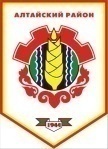 Российская ФедерацияРеспублика ХакасияАлтайский районСовет депутатов Аршановского сельсоветаРЕШЕНИЕ28.09.2015г. 			      с. Аршаново				№ 5Заслушав доклад председателя временной мандатной комиссии Совета депутатов Аршановского сельсовета Алтайского района Республики Хакасия о признании полномочий Совета депутатов Аршановского сельсовета Алтайского района Республики Хакасия третьего созыва, избранных 13 сентября 2015 года, в соответствии со статьей 11 Регламента Совета депутатов муниципального образования Аршановский сельсовет Совет депутатов Аршановского сельсовета Алтайского района Республики Хакасия РЕШИЛ:Утвердить доклад председателя временной мандатной комиссии Совета депутатов Аршановского сельсовета Алтайского района Республики Хакасия.Признать полномочия депутатов Совета депутатов Аршановского сельсовета Алтайского района Республики Хакасия третьего созыва, избранных 13 сентября 2015 года:По четырехмандатному избирательному округу № 2Котожеков Григорий ИвановичКиштеева Зинаида Самуиловна Котожеков Александр РомановичТопоева Карина МихайловнаПо четырехмандатному избирательному округу № 3Идигешев Олег ГеннадьевичМистрякова Ольга МихайловнаБочегурова Евгения АлександровнаКаштанова Наталья ЕвграфовнаПо двухмандатному избирательному округу № 1Доскожаева Наталья ДмитриевнаКирилюк Роза Григорьевна3. Настоящее Решение вступает в силу со дня его принятия. Глава Аршановского сельсовета	                                       Н.А. ТанбаевАлтайского района Республики ХакасияО признании полномочий депутатов Совета депутатов Аршановского сельсовета Алтайского района Республики Хакасия третьего созыва